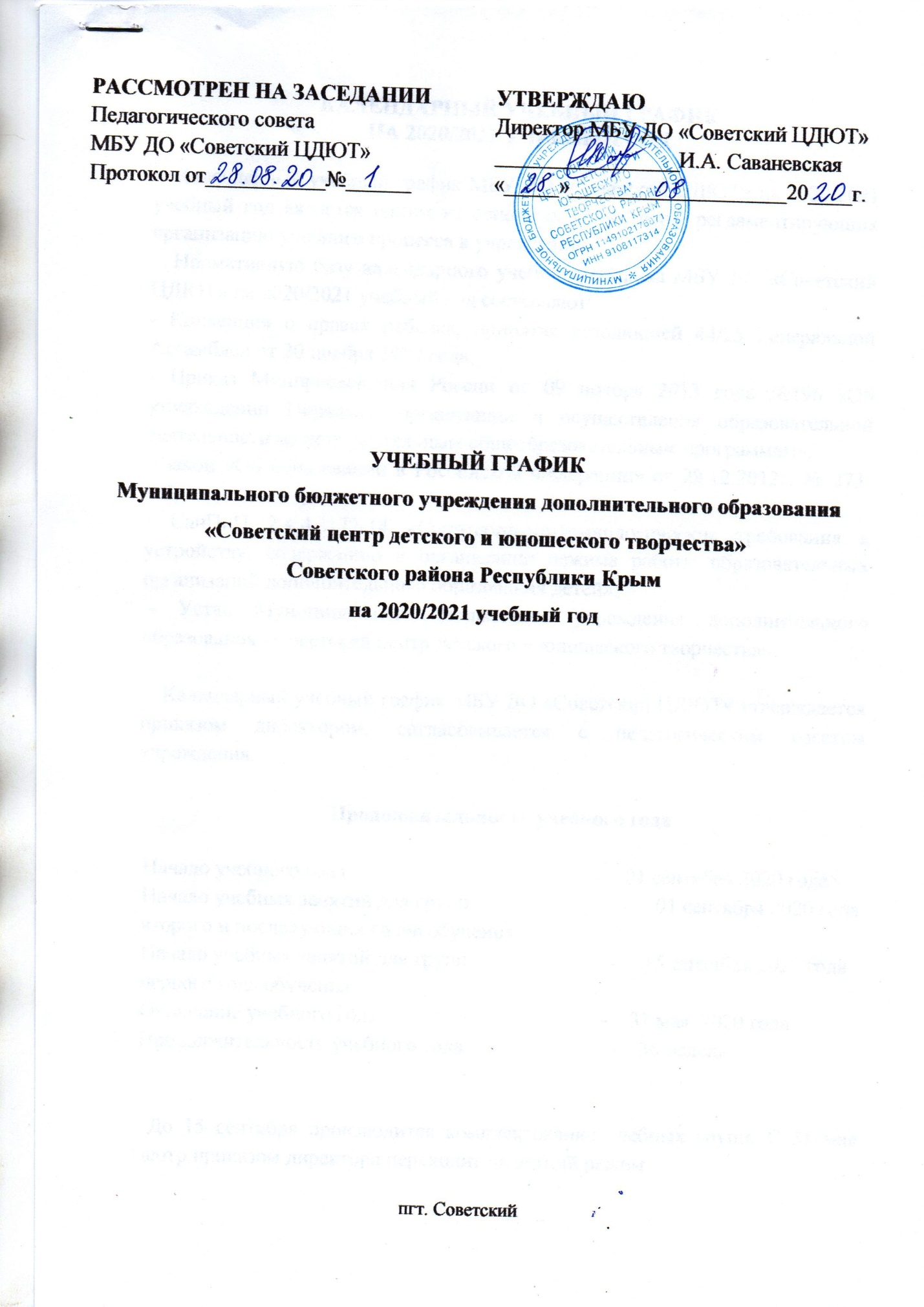 КАЛЕНДАРНЫЙ УЧЕБНЫЙ ГРАФИК НА 2020/2021 УЧЕБНЫЙ ГОД    Календарный учебный график МБУ ДО «Советский ЦДЮТ» на 2020/2021 учебный год является одним из основных документов, регламентирующих организацию учебного процесса в учреждении.    Нормативную базу календарного учебного графика МБУ ДО «Советский ЦДЮТ» на 2020/2021 учебный год составляют:- Конвенция о правах ребенка, принятая резолюцией 44/25 Генеральной Ассамблеи от 20 ноября 1989 года;- Приказ Минпросвещения России от 09 ноября 2013 года №196 «Об утверждении Порядка  организации и осуществления образовательной деятельности по дополнительным общеобразовательным программам»;- Закон «Об образовании в Российской Федерации» от 29.12.2012г. № 273-ФЗ;- СанПиН 2.4.4.3172-14 «Санитарно-эпидемиологические требования к устройству, содержанию и организации режима работы образовательных организаций дополнительного образования детей»; - Устав Муниципального бюджетного учреждения дополнительного образования «Советский центр детского и юношеского творчества».    Календарный учебный график МБУ ДО «Советский ЦДЮТ» утверждается приказом директором, согласовывается с педагогическим советом учреждения.Продолжительность учебного года Начало учебного года                                              -    01 сентября 2020 года Начало учебных занятий для групп                            -     01 сентября 2020 года второго и последующих годов обучения Начало учебных занятий для групп                          -     15 сентября 2020 года первого года обучения Окончание учебного года                                         -    31 мая  2020 года Продолжительность учебного года                           -    36 недель   До 15 сентября производится комплектование учебных групп. С 31 мая Центр приказом директора переходит на летний режим.    МБУ ДО «Советский ЦДЮТ» организует обучение в течение всего учебного года, включая каникулы, выходные дни. Центр работает в режиме 7-дневной недели без выходных дней с 8.00 до 19.00  часов согласно расписанию занятий.Продолжительность занятий    Продолжительность занятий в группах:30-35 минут – в группах  обучающихся 5-7-летнего возраста и обучающихся с ОВЗ;45 минут – в группах обучающихся от 8 лет и старше;5-15 минут – перерыв между занятиями.Режим работы в период летних каникул   Каникулярный период регламентируется вышестоящими органами управления образованием и отличается тем, что в эти дни педагогам рекомендуется участвовать вместе с обучающимися в массовых мероприятиях и работать по специальному каникулярному плану.     В период летних каникул МБУ ДО «Советский ЦДЮТ» организует работу с летними тематическими площадками общеобразовательных учреждений района.ГРАФИК РАБОТЫ ОБЪЕДИНЕНИЙ МБУ ДО «СОВЕТСКИЙ ЦДЮТ»№ п/пТворческое объединениеГруппа Дни неделиВремя занятий1.Хореографическая студия «Маленький сюрприз»Младшая СубботаВоскресенье 10.00-11.0010.00-11.001.Хореографическая студия «Маленький сюрприз»Младшая 1СубботаВоскресенье 11.00-12.0011.00-12.001.Хореографическая студия «Маленький сюрприз»Младшая 2СубботаВоскресенье13.00-14.0013.00-14.001.Хореографическая студия «Маленький сюрприз»Средняя 1ПятницаСуббота Воскресенье 16.00-18.0014.00-16.0016.00-18.001.Хореографическая студия «Маленький сюрприз»Средняя 2ЧетвергСубботаВоскресенье  18.00-20.0016.00-18.0014.00-16.001.Хореографическая студия «Маленький сюрприз»Средняя 3ПонедельникПятница Воскресенье 16.00-18.0018.00-20.0008.00-10.001.Хореографическая студия «Маленький сюрприз»Старшая ПонедельникЧетвергСуббота  18.00-20.0016.00-18.0008.00-10.002.Студия изобразительного искусства «Этюд»Младшая СубботаВоскресенье 12.00-14.0012.00-14.002.Студия изобразительного искусства «Этюд»Старшая СубботаВоскресенье 14.30-16.3014.30-16.303.Вокальная студия «Веселые нотки»1 группаСубботаВоскресенье09.30-10.3009.30-10.304.Кружок «Эколята»1 группаСубботаВоскресенье10.30-11.3010.30-11.305.Кружок декоративно-прикладного искусства «Рукодельница»ВторникЧетверг 13.00-15.0013.00-15.006.Кукольный театр «Сказка»ПонедельникСреда  13.00-15.0013.00-15.007.Кружок «Ступенька к школе»1 группаВторникЧетверг 15.00-17.0015.00-17.007.Кружок «Ступенька к школе»2 группаСубботаВоскресенье  08.30-10.3008.30-10.308.Кружок основ православной культуры «Мир православия»1 группаПонедельник14.00-16.009.Научно-исследовательская деятельность кружка «Мир православия»1 группаСреда14.00-16.00